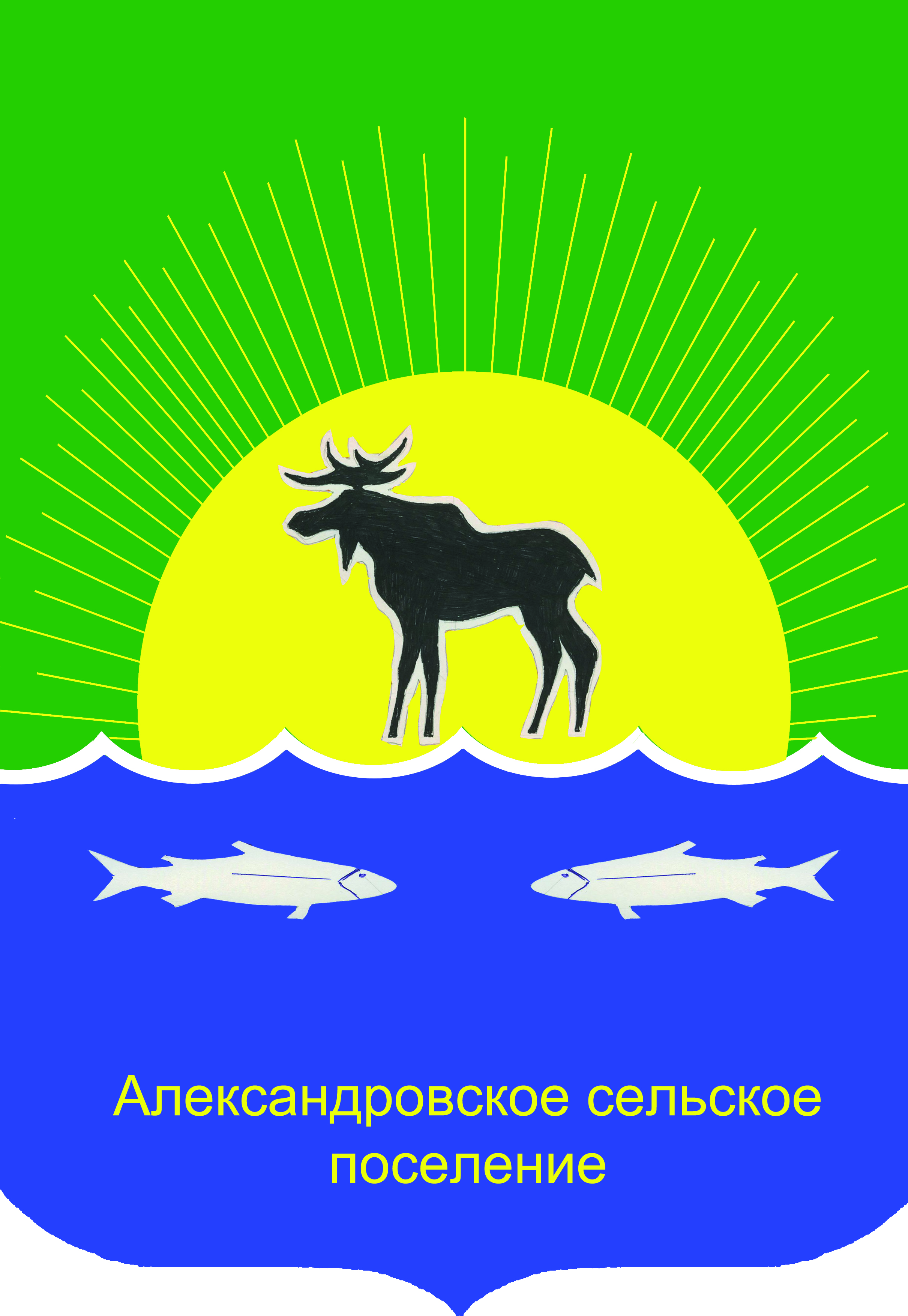 АДминистрация Александровского сельскогоПОселенияПОСТАНОВЛЕНИЕ21.04.2022									                                    № 168с. АлександровскоеО формировании кадрового резерва на замещение вакантных должностей муниципальной службы в администрации Александровского сельского поселения	На основании Положения о кадровом резерве для замещения вакантных должностей муниципальной службы в администрации Александровского сельского поселения, утвержденного Постановлением Администрации Александровского сельского поселения № 155 от 12 апреля 2022 г., в соответствии с протоколом Комиссии по формированию списка кадрового резерва на замещение вакантных должностей муниципальной службы от 21.04.2022 г. № 1,Зачислить в состав кадрового резерва на замещение вакантной должности муниципальной службы на должность ведущего специалиста по имуществу и землям поселения администрации Александровского сельского поселения следующих лиц:- Тимонову Диану Викторовну;- Трощак Алёну Юрьевну.Управляющему делами администрации Александровского сельского поселения заполнить учетные карточки лиц, зачисленных в кадровый резерв администрации Александровского сельского поселения.Глава Александровского сельского поселения					Подпись			                Д.В. ПьянковРазослать: в дело, в комиссию по формированию кадрового резерва